ЭКСПЕРТНОЕ ЗАКЛЮЧЕНИЕна проект решения Совета депутатов муниципального образования «Малопургинский район» «О бюджете муниципального образования «Малопургинский район» на 2019 год и на плановый период 2020-2021 годов»с. Малая ПургаНастоящая экспертиза проекта решения Совета депутатов муниципального образования «Малопургинский район» «О бюджете муниципального образования «Малопургинский район» на 2019 год и на плановый период 2020-2021 годов» проводится  в соответствии со ст. 157 Бюджетного кодекса Российской Федерации, положениями Федерального закона от 07.02.2011г. № 6-ФЗ «Об общих принципах организации и деятельности контрольно-счетных органов субъектов Российской Федерации и муниципальных образований»,  Уставом муниципального образования «Малопургинский район», принятым решением Совета депутатов муниципального образования «Малопургинский район» (далее – Совет депутатов) от 16 июня 2005 года № 21-2-312, Положением о контрольно - счетном органе муниципального образования «Малопургинский район», утвержденным решением Совета депутатов от 30.12.2013г. № 15-2-171, планом работы Контрольно-счетного органа муниципального образования «Малопургинский район» (далее - КСО) на 2018 год.Целью настоящей экспертизы является разработка рекомендаций для Совета депутатов о принятии или об отказе в принятии решения об утверждении проекта решения «О бюджете муниципального образования «Малопургинский район» на 2019 год и на плановый период 2020-2021 годов» (далее - проект Решения). Объекты проверки: Администрация муниципального образования «Малопургинский район», Управление финансов Администрации муниципального образования «Малопургинский район» (далее – Управление финансов). В процессе проведения экспертизы в случаях, требующих более детальной проверки, возможно расширение круга проверяемых объектов.Экспертиза проведена в помещении Администрации муниципального образования «Малопургинский район».                                                                                                        Проверка начата: 19.11.2018г.                                                                                                        Окончена:             26.11.2018г.Проверкой установлено:Общие сведения.Деятельность Администрации муниципального образования «Малопургинский район» осуществляется на основании Устава муниципального образования «Малопургинский район», принятого решением Малопургинского районного Совета депутатов от 16.06.2005г. № 21-2-312.Администрация – исполнительно-распорядительный орган муниципального образования, наделенный Уставом полномочиями по решению вопросов местного значения и полномочиями для осуществления отдельных государственных полномочий, переданных органам местного самоуправления муниципального образования федеральными законами и законами Удмуртской Республики.Юридический адрес Администрации Малопургинского района: 427820, Удмуртская Республика, с. Малая Пурга, пл. Победы, 1, ИНН/КПП 1816001191/181601001. 2. Соблюдение бюджетного законодательства при составлении проекта  бюджета муниципального образования «Малопургинский район».В целях соблюдения требований установленного законодательством Российской Федерации, законодательством Удмуртской Республики, иными нормативными актами Российской Федерации и Удмуртской Республики деятельность по нормативно-правовому обеспечению бюджетного процесса муниципального образования «Малопургинский район» осуществлена в соответствии со следующими нормативными правовыми актами:- ст. 172 Бюджетного кодекса Российской Федерации от 31.07.1998г. № 145-ФЗ (далее - Бюджетный кодекс Российской Федерации);- гл. 22, гл. 23 Налогового кодекса Российской Федерации (часть вторая) от 05.08.2000г. № 117-ФЗ (далее – Налоговый Кодекс РФ);-	Послание Президента Российской Федерации Федеральному Собранию Российской Федерации от 01 марта 2018 года;-	Федеральный закон от 06 октября 1999 года №184-ФЗ «Об общих принципах организации законодательных (представительных) и исполнительных органов государственной власти Российской Федерации»;-	Федеральный закон от 6 октября 2003 года № 131-ФЗ «Об общих принципах организации местного самоуправления в Российской Федерации»;-	Указы Президента Российской Федерации от 7 мая 2012 года №596, №597, №598, №599, №600, №601, №602, №603, №604, №605, №606, от 1 июня 2012 года №761, от 28 декабря 2012 года №1688 (далее – Указы Президента Российской Федерации от 7 мая 2012 года);-	Указ Главы Удмуртской Республики от 4 октября 2018 года № 184 «Об основных направлениях бюджетной и налоговой политики Удмуртской Республики на 2019 год и на плановый период 2020 и 2021 годов»;-	Постановление Администрации муниципального образования «Малопургинский район» от 24 октября 2017 года № 1273 «Об основных направлениях бюджетной  политики и налоговой политики муниципального образования «Малопургинский район» на 2019 год и на плановый период 2020 и 2021 годов»;-	Решение Совета депутатов муниципального образования «Малопургинский район» от 27 октября 2016 года №2-4-16 «О бюджетном процессе в муниципальном образовании «Малопургинский район»;-	Решение Совета депутатов муниципального образования «Малопургинский район» от 18 декабря 2014 года №22-2-233 «О Стратегии социально-экономического развития муниципального образования «Малопургинский район» на 2015-2025 годы»;-	Решение Совета депутатов муниципального образования «Малопургинский район» от 26 марта 2015 года №24-3-252 «Об утверждении Плана мероприятий по реализации стратегии социально-экономического развития муниципального образования «Малопургинский район» на 2015 - 2025 годы»;-	Постановление Администрации муниципального образования «Малопургинский район» от 24 июня 2016 года №716 «Об утверждении порядка составления проекта бюджета муниципального образования «Малопургинский район» на очередной финансовый год и плановый период»;-	муниципальные программы муниципального образования «Малопургинский  район» (проекты муниципальных программ, проекты изменений указанных программ);-	постановление Администрации муниципального образования «Малопургинский район» от 26 сентября 2016 года №1092 «Об утверждении Порядка и Методики планирования бюджетных ассигнований проекта бюджета муниципального образования «Малопургинский район» на очередной финансовый год и плановый период».-	распоряжение Администрации муниципального образования «Малопургинский район» от 13 ноября 2018 года № 556-р «О внесении изменений в распоряжение  Администрации муниципального образования «Малопургинский район» от 11 ноября 2016 года №330-р «О бюджетном прогнозе муниципального образования «Малопургинский район» на долгосрочный период».Документы и материалы, представленные одновременно с проектом Решения соответствуют требованиям ст. 184.2 Бюджетного кодекса Российской Федерации и ст.12 Положения «О бюджетном процессе в муниципальном образовании «Малопургинский район».В соответствии со статьей 36 Бюджетного кодекса Российской Федерации проект решения Совета депутатов «О бюджете муниципального образования «Малопургинский район» на 2018 год и на плановый период 2019-2020 годов» опубликован на официальном сайте Малопургинского района 19 ноября 2018 года.В ходе проведения экспертизы, была дана оценка соответствия внесенного проекта решения о бюджете сведениям и документам, являющимися основанием составления проекта решения о бюджете.Нарушений бюджетного законодательства при оценке текстовой части и структуры проекта Решения о бюджете не выявлено.3. Параметры прогноза социально-экономического развития муниципального образования «Малопургинский район» на 2019 год и на плановый период 2020 и 2021 годов.Разработка Прогноза социально-экономического развития муниципального образования «Малопургинский район»  на 2019 год и плановый период 2020 и 2021 годов осуществлялась на основе методических рекомендаций Министерства экономического развития Российской Федерации, сценарных условий функционирования экономики Российской Федерации и основных параметров прогноза социально- экономического развития Российской Федерации на 2019 год и на период 2020 и 2021 годов.При разработке прогноза учитывались:- статистическая информация о социально-экономическом развитии муниципального образования «Малопургинский район» за 2014 - 2017 годы и январь - сентябрь 2018 года;- План мероприятий по реализации Стратегии социально-экономического развития муниципального образования «Малопургинский район» на период до 2025 года;- Прогноз социально-экономического развития муниципального образования «Малопургинский район»  на 2019 год и плановый период 2020 и 2021 годов разработан в 2 вариантах: вариант 1 (базовый) и вариант 2 (целевой).Базовый вариант (вариант 1) предполагает сдержанный внутренний спрос - как потребительский, так и инвестиционный, ограниченные государственные расходы на развитие.Целевой вариант (вариант 2) предполагает оживление инвестиционного и потребительского спроса.Оба варианта характеризуют развитие экономики Малопургинского района в условиях реализации государственной политики, направленной на повышение эффективности расходов бюджета.Анализ прогноза показывает, что наблюдается относительно сдержанная динамика по основным показателям, характеризующим уровень жизни населения.Среднемесячная заработная плата одного работника по базовому варианту прогноза к 2021 году увеличится на 35,9% по сравнению с 2017 годом и составит 31759,5 рублей, по целевому варианту - на 36,7 % и составит 31939,8 рублей.В 2017 году в Малопургинском районе фонд оплаты труда увеличился и составил 1243,74 млн. рублей. В 2018 году фонд оплаты труда оценочно составит 1409,49 млн. рублей. С учетом прогнозируемого увеличения номинальной начисленной среднемесячной заработной платы по базовому варианту рост фонда заработной платы составит в среднем 4,5 % ежегодно, по целевому варианту - 4,8 %.Показатель среднегодовой численности населения в Малопургинском районе к существенным изменениям не подвергнется и составит 33,50 тыс. человек.4. Особенности при формировании основных характеристик бюджета муниципального образования «Малопургинский район».Планирование бюджета муниципального образования «Малопургинский район»  осуществлялось в соответствии с основными параметрами Прогноза социально-экономического развития муниципального образования «Малопургинский  район» на 2019 год и на плановый период 2020 и 2021 годов и Основных направлений бюджетной политики на 2019 год и плановый период 2020 и 2021 годов, с учетом ограничений, установленных бюджетным законодательством по уровню дефицита муниципального долга местных бюджетов.Проект бюджета на 2019 год и плановый период 2020 и 2021 годов сформирован в соответствии со следующими доходными и расходными подходами:- исполнение доходов бюджета муниципального образования «Малопургинский  район» в текущем году;- прогноз социально-экономического развития муниципального образования «Малопургинский  район» на 2019 год и на плановый период 2020 и 2021 годов;- прогнозные показатели главных администраторов доходов бюджета муниципального образования «Малопургинский  район»;- обеспечение сбалансированности бюджета муниципального образования «Малопургинский  район»;- исполнение законодательно установленных публично-нормативных и иных социально значимых обязательств;- обеспечение реализации Указов Президента Российской Федерации от 7 мая 2012 года в части выполнения целевых показателей повышения оплаты труда отдельных категорий работников бюджетной сферы.В связи с недостаточностью доходной базы в расходной части проекта бюджета не учтены ассигнования на выполнение предписаний надзорных органов. Данное обстоятельство может повлечь за собой дополнительные расходы бюджета на оплату штрафных санкций.Основные характеристики проекта бюджета муниципального образования «Малопургинский район» на 2019 год обеспечивают сбалансированность бюджета и приоритет социальных обязательств.Согласно ч. 1 ст. 41 Бюджетного кодекса Российской Федерации доходы бюджета муниципального образования «Малопургинский район» сформированы за счет налоговых, доходов, неналоговых доходов и безвозмездных поступлений.В соответствии с требованиями бюджетного законодательства определена структура и содержание проекта Решения о бюджете, установлен перечень основных характеристик бюджета  (объем доходов, расходов бюджета, дефицит бюджета). Проектом Решения о  бюджете предлагается утвердить: доходы бюджета- на 2019 год – 823 942,0 тыс. руб.;- на 2020 год - 832 832,7 тыс. руб.;- на 2021 год - 842 164,1 тыс. руб.расходы бюджета - на 2019 год - 830 165,1 тыс. руб.;- на 2020 год - 832 832,7 тыс. руб.;- на 2021 год - 842 164,1 тыс. руб.дефицит бюджета - в соответствии с ч. 3 ст. 92.1 Бюджетного Кодекса РФ проект бюджета муниципального образования «Малопургинский район» на 2019 год сформирован с дефицитом, не превышающим 10 %, и составляет в 2019 году - 6 223,1 тыс. рублей, что составляет 0,74%.Предельный объем муниципального долга не превышает установленный ст. 107 Бюджетного Кодекса РФ размер и составляет:- на 2019 год – 91 778,9 тыс. рублей 96 325,7 тыс. рублей (46,0 % доходов бюджета муниципального образования «Малопургинский район» без учета безвозмездных поступлений);- на 2020 год - 105 121,8 тыс. рублей (48,1 % доходов бюджета муниципального  образования «Малопургинский район»  без учета безвозмездных поступлений);- на 2021 год - 106 308,4 тыс. рублей (46,6 % доходов бюджета муниципального образования «Малопургинский район» без учета безвозмездных поступлений).В соответствии с ч.2, ч.3 ст. 184.1 Бюджетного кодекса Российской Федерации в проекте Решения также установлены:- прогнозируемый общий объем доходов на 2019 год согласно классификации доходов бюджетов Российской Федерации (приложение 1 к проекту решения о бюджете), на плановый период 2020 и 2021 годов (приложение 2 к проекту решения о бюджете);- источники внутреннего финансирования дефицита бюджета муниципального образования  «Малопургинский  район» на 2019 год и на плановый период 2020 и 2021 годов (приложения 3 и 4 к проекту решения о бюджете);- нормативы распределения доходов в бюджет муниципального образования «Малопургинский район» на 2019 год и на плановый период 2020 и 2021 годов (приложение 5 к проекту решения о бюджете);- перечень главных администраторов доходов бюджета муниципального образования «Малопургинский район» (приложение 6 к проекту решения о бюджете);- перечень главных администраторов источников финансирования дефицита бюджета муниципального образования «Малопургинский район» (приложение 7 к проекту решения о бюджете);- ведомственная структура расходов бюджета муниципального образования «Малопургинский  район» на 2019 год и на плановый период 2020 и 2021 годов (приложения 8 и 9 к проекту решения о бюджете);- распределение бюджетных ассигнований по целевым статьям (муниципальным программам и непрограммным направлениям деятельности), группам (группам и подгруппам) видов расходов классификации расходов бюджета муниципального образования «Малопургинский  район» на 2019 год и на плановый период 2020 и 2021 годов (приложения 10 и 11 к проекту решения о бюджете);- распределение бюджетных ассигнований по разделам, подразделам, целевым статьям (муниципальным программам и непрограммным направлениям деятельности), группам (группам и подгруппам) видов расходов классификации расходов бюджета муниципального образования «Малопургинский  район» на 2019 год и на плановый период 2020 и 2021 годов (приложения 12 и 13 к проекту решения о бюджете);- общий объем бюджетных ассигнований, направляемых на исполнение публичных нормативных обязательств в 2019 году и в плановом периоде 2020 и 2021 годов (приложение 14 и 15 к проекту решения о бюджете);- объем бюджетных ассигнований дорожного фонда муниципального образования «Малопургинский район» в 2019 году и в плановом периоде 2020 и 2021 годов (приложения 16 и 17 к проекту решения о бюджете);- распределение бюджетных ассигнований дорожного Фонда муниципального образования «Малопургинский район» бюджетам муниципальных образований поселений в 2019 году и в плановом периоде 2020 и 2021 годов на осуществление части полномочий по дорожной деятельности (приложения 18 и 19 к проекту решения о бюджете);- программа муниципальных внутренних заимствований муниципального образования «Малопургинский  район»  на 2019 год и плановый период 2020 и 2021 годов (приложения  20 и 21 к проекту решения о бюджете);- программа муниципальных гарантий муниципального образования «Малопургинский  район» на 2019 год и плановый период 2020 и 2021 годов (приложения 22 и 23 к проекту решения о бюджете);- распределение дотации на выравнивание бюджетной обеспеченности поселений за счет средств бюджета муниципального образования «Малопургинский район» на 2019 год и на плановый период 2020 и 2021 годов (приложения 24 и 25к проекту решения о бюджете);- распределение дотаций, источником финансового обеспечения которой является субвенция с бюджета Удмуртской Республики на выравнивание бюджетной обеспеченности поселений на 2019 год и на плановый период 2020 и 2021 годов (приложение 26 и 27 к проекту решения о бюджете);- распределение субвенции на осуществление полномочий по первичному воинскому учету на территориях, где отсутствуют военные комиссариаты, на 2019 год и на плановый период 2020 и 2021 годов (приложения 28 и 29 к проекту решения о бюджете).Формирование проекта решения о бюджете осуществлено с учетом Приказа Минфина РФ от 01 июля 2013 г. N 65н «Об утверждении Указаний о порядке применения бюджетной классификации Российской Федерации». Правильность применения кодов бюджетной классификации в проекте решения о бюджете соответствует действующему законодательству,  нарушений не установлено.5. Оценка достоверности и полноты отражения доходов бюджета, в том числе оценка достоверности, законности и полноты отражения доходов, поступающих в порядке межбюджетных отношений.Формирование доходов бюджета муниципального образования «Малопургинский район» на 2019 год и плановый период 2020 и 2021 годов осуществлялось в соответствии с требованиями Бюджетного кодекса Российской Федерации, решения Совета депутатов муниципального образования «Малопургинский район» от 8 октября 2015 года №28-1-293 «Об утверждении Положения о бюджетном процессе в муниципальном образовании «Малопургинский район».В представленном проекте решения о бюджете доходы  бюджета муниципального образования «Малопургинский район» на 2019 год прогнозируются в сумме 823 942,0  тыс. руб., в том числе объём безвозмездных поступлений, получаемых из бюджетов бюджетной системы Российской Федерации, в сумме 614 554,0 тыс. рублей.Основные параметры доходной части бюджета муниципального образования «Малопургинский район» на 2019 год и прогнозные показатели на 2020-2021 годы представлены в приложениях № 1, 2.В основном источники налоговых и неналоговых доходов бюджета муниципального образования «Малопургинский район» прогнозируются с темпами роста.Поступление налога на доходы физических лиц на 2019 год прогнозируется в сумме 167 416 тыс. рублей.В соответствии с главой 22 Налогового кодекса Российской Федерации поступление акцизов на нефтепродукты прогнозируется в сумме 14 440 тыс. рублей. Расчёт произведён по данным главного администратора доходов – Управления Федерального казначейства по Удмуртской Республике.Единый налог на вмененный доход для отдельных видов деятельности прогнозируется на 2019 год в сумме 11 395 тыс. рублей.Поступление единого сельскохозяйственного налога в 2019 год прогнозируется в размере 3 459 тыс. руб. Поступления единого сельскохозяйственного налога прогнозируется с учётом данных главного администратора доходов – Межрайонной ИФНС России № 6 по Удмуртской Республике.Налог, взимаемый в связи с применением патентной системы налогообложения, на 2019 год спрогнозирован в сумме 191 тыс. рублей по данным Межрайонной ИФНС России № 6 по Удмуртской Республике.Государственная пошлина по делам, рассматриваемым в судах общей юрисдикции, мировыми судьями (за исключением Верховного суда Российской Федерации) планируется на 2019 год в сумме 2 279 тыс. рублей с учетом ожидаемого поступления в 2018 году и данных главного администратора доходов - Межрайонной ИФНС России № 6 по Удмуртской Республике.Доходы от использования имущества, находящегося в муниципальной собственности планируются на 2019 год в сумме 6 498 тыс. рублей, в том числе:- доходы, получаемые в виде арендной платы за земельные участки, государственная собственность на которые не разграничена, и которые расположены в границах сельских поселений, а также средства от продажи права на заключение договоров аренды указанных земельных участков в сумме 4 466 тыс. рублей. По данным отдела землепользования и природных ресурсов Администрации муниципального образования «Малопургинский район» с гражданами района на аренду земельных участков заключено 1521 договор;- доходы, получаемые в виде арендной платы, а также средства от продажи на заключение договоров аренды за земли, находящихся в собственности муниципальных районов в сумме 650,0 тыс. рублей;- доходы от сдачи в аренду имущества, находящегося в оперативном управлении муниципальных районов и созданных ими учреждений (за исключением имущества муниципальных автономных учреждений) в сумме 744,0 тыс. рублей;- доходы от перечисления части прибыли, остающейся после уплаты налогов и иных обязательных платежей муниципальных унитарных предприятий, созданных муниципальными районами прогнозируются в сумме 18,0 тыс. рублей исходя из динамики поступления доходов за предыдущие годы и ожидаемого поступления в 2018 году;- прочие поступления от использования имущества, находящегося в собственности муниципальных районов (плата за наем) в размере 620 тыс. рублей.Плата за негативное воздействие на окружающую среду на 2019 год прогнозируется в сумме 376 тыс. рублей, которая включает:- плату за выбросы загрязняющих веществ в атмосферный воздух стационарными объектами;- плату за выбросы загрязняющих веществ в атмосферный воздух передвижными объектами;- плату за сбросы загрязняющих веществ в водные объекты;- плату за размещение отходов производства и потребления;Плата за негативное воздействие на окружающую среду спрогнозирована с учётом ожидаемого поступления в 2018 году и представленных данных главного администратора доходов – Министерства природных ресурсов и окружающей среды Удмуртской Республики.Доходы от оказания платных услуг и компенсации затрат государства прогнозируются на 2019-2021 годы в сумме 100,0 тыс. рублей ежегодно, которые включают прочие доходы от оказания платных услуг (работ) получателями средств бюджета муниципального района.Доходы от продажи материальных и нематериальных активов прогнозируются на 2019 год в общей сумме 900,0 тыс. рублей по данным главного администратора доходов бюджета – Администрации муниципального образования «Малопургинский район», которые включают:- доходы от реализации имущества, находящегося в оперативном управлении учреждений, находящихся в ведении органов управления муниципальных районов – 100 тыс. рублей;- доходы от продажи земельных участков, государственная собственность на которые не разграничена и которые расположены в границах поселений – 800 тыс. рублей.Поступления от денежных взысканий (штрафов) и иных сумм в возмещение ущерба, зачисляемые в бюджет муниципальных районов, прогнозируются на 2019 год в сумме 2 288 тыс. рублей, расчёт произведён из ожидаемой оценки за 2018 год и темпом роста на 104%. В соответствии со ст. 32 Бюджетного кодекса Российской Федерации все доходы в полном объеме отражены в проекте бюджета муниципального образования «Малопургинский район».В соответствии со ст. 59 Бюджетного кодекса Российской Федерации налоги и сборы, установление которых отнесено к ведению Российской Федерации или Удмуртской Республики, а также неналоговые доходы, не предусмотренные федеральным законодательством о налогах и сборах в проекте Решения о бюджете муниципального образования «Малопургинский район» и иными нормативными актами не устанавливались.По результатам проведенного анализа доходной базы бюджета муниципального образования «Малопургинский район» на 2019 год и на плановый период 2020-2021 годов установлено, что доходы бюджета сформированы в соответствии с бюджетным законодательством Российской Федерации, законодательством о налогах и сборах и законодательством об иных обязательных платежах, в соответствии со статьей 39 Бюджетного кодекса Российской Федерации.6. Формирование расходов бюджета муниципального образования «Малопургинский район» на 2019 год и плановый период 2020 и 2021 годов.Формирование расходной части проекта бюджета муниципального образования «Малопургинский район» на 2019 год и плановый период 2020 и 2021 годов осуществлено в соответствии с требованиями Бюджетного кодекса Российской Федерации, решения Совета депутатов муниципального образования «Малопургинский район» от 27 октября 2016 года №2-4-16 «О бюджетном процессе в муниципальном образовании «Малопургинский район», Порядка составления проекта бюджета муниципального образования «Малопургинский район» на очередной финансовый год и плановый период», утвержденного постановлением Администрации муниципального образования «Малопургинский район» от 24 июня 2016 года №716, с использованием следующих основных подходов.1. В качестве «базовых» объемов бюджетных ассигнований на 2018 - 2019 годы приняты бюджетные ассигнования, утвержденные решением Совета депутатов от 15 декабря 2017 года № 13-6-114 «О бюджете муниципального образования «Малопургинский  район» на 2018 год и на плановый период 2019 и 2010 годов».2. «Базовые» объемы бюджетных ассигнований на 2019-2021 годы уточнены на:- увеличение бюджетных ассигнований в связи с повышением оплаты отдельным категориям работников бюджетной сферы в целях выполнения целевых показателей, установленных региональными планами мероприятий («дорожными картами») по повышению эффективности и качества услуг в отраслях социальной сферы, по соотношению средней заработной платы отдельных категорий работников бюджетной сферы к среднемесячному доходу от трудовой деятельности, с учетом мероприятий по оптимизации, реализуемых в рамках Плана мероприятий по росту доходов бюджета, оптимизации расходов бюджета и сокращению муниципального долга в целях оздоровления муниципальных финансов муниципального образования «Малопургинский район» на период до 2021 года;- увеличение бюджетных ассигнований на ежегодное повышение с 1 октября оплаты труда прочим категориям работников, не предусмотренным в Указах Президента Российской Федерации от 7 мая 2012 года, на прогнозный уровень инфляции в 2019 году на 4,3 %, в 2020 году на 3,8 %, в 2021 году на 4,0 % и увеличение минимального размера оплаты труда до величины прожиточного минимума для трудоспособного населения в целом по Российской Федерации с учетом мероприятий по оптимизации бюджетной сети, реализуемых в рамках Плана мероприятий по росту доходов бюджета, оптимизации расходов бюджета и сокращению муниципального долга в целях оздоровления муниципальных финансов муниципального образования «Малопургинский район» на период до 2020 года;- увеличение бюджетных ассигнований в связи с ежегодной индексацией на прогнозный уровень инфляции за предыдущий год публичных нормативных обязательств, подлежащих индексации в соответствии с законодательством Российской Федерации и Удмуртской Республики, в 2019 году на 3,4 %, в 2020 году на 4,3%, в 2021 году на 3,8 % , с уточнением категории получателей.3. Сохранение тарифов страховых взносов в государственные внебюджетные фонды в размере 30,2%.4. Планирование расходов на уплату земельного налога в соответствии с налоговым законодательством исходя из кадастровой стоимости земельных участков. Расходы на уплату налога на имущество организаций  в проекте бюджета муниципального образования «Малопургинский район» на 2019 год не предусмотрены в связи с уплатой налога муниципальными учреждениями в 4 квартале 2018 года.5. Формирование межбюджетных отношений муниципального образования «Малопургинский район» с муниципальными образованиями поселениями, входящими в состав муниципального образования «Малопургинский район», на 2019 год и на плановый период 2020 и 2021 годов в соответствии с законодательством Российской Федерации и принятыми в соответствии с ним нормативными правовыми актами Удмуртской Республики и муниципального образования «Малопургинский район». При формировании межбюджетных отношений с органами местного самоуправления муниципальных образований поселений, входящими в состав муниципального образования «Малопургинский район», критерий выравнивания расчетной бюджетной обеспеченности муниципальных образований поселений принимается равным 1,936288.6. Условно утвержденные расходы на 2020 и 2021 годы определены в объеме, установленном статьей 184.1 Бюджетного кодекса Российской Федерации.С учетом вышеназванных подходов расходная часть проекта бюджета предусмотрена в объеме: 2019 год –830 165,1 тыс. рублей;2020 год –832 832,7 тыс. рублей,в том числе: условно утвержденные расходы  в сумме 9 250,0 тыс. рублей;2021 год – 842 164,1 тыс. рублей,в том числе: условно утвержденные расходы  в сумме 18 950,0 тыс. рублей.Постановлением Администрации муниципального образования «Малопургинский район» от 11 апреля 2014 года №501 «Об организации разработки муниципальных программ на период до 2020 года» (в ред. постановления Администрации муниципального образования «Малопургинский  район» от 08 сентября 2017 года №1020) утвержден перечень из 14 муниципальных программ муниципального образования «Малопургинский район». В основе бюджетных проектировок 2019 - 2021 годов финансовое обеспечение реализации 13 муниципальных программВ целом удельный вес расходов бюджета, формируемых в рамках муниципальных программ, в проекте бюджета муниципального образования «Малопургинский район»  на 2019 год  составляет 99,09 процента расходов.Бюджетные ассигнования в разрезе муниципальных программ, входящих в их состав подпрограмм, и непрограммных направлений деятельности муниципального образования «Малопургинский  район» предлагается распределить следующим образом:Муниципальная программа «Развитие образования и воспитание в муниципальном образовании «Малопургинский район» на 2015-2020 годы.Муниципальная программа утверждена постановлением Администрации муниципального образования «Малопургинский район» 7 ноября 2014 года № 1655.На финансовое обеспечение реализации муниципальной программы в проекте  бюджета муниципального образования «Малопургинский район» на 2019 год предусмотрены денежные средства в размере 561 115,8 тыс. рублей, на 2020-2021 год в размере по 558 265,8 тыс. рублей ежегодно.Указанные расходы определены в соответствии с основными подходами к формированию расходной части проекта бюджета муниципального образования «Малопургинский район» на 2019- 2021 годы, с учётом проведения мероприятий по оптимизации расходов и распределены в структуре подпрограмм следующим образом:подпрограмма «Развитие дошкольного образования»Бюджетные ассигнования на 2019 год запланированы в сумме 113 417,1тыс. рублей, на 2020 год в сумме 113 417,1тыс. рублей, на 2021 год в сумме 113 417,1 тыс. рублей.В рамках подпрограммы предусмотрены следующие расходы:- субсидии на обеспечение государственных гарантий реализации прав на получение общедоступного и бесплатного дошкольного образования в муниципальных дошкольных образовательных организациях на 2019 год в сумме 80 739,7 тыс. рублей, на 2019-2020 годы в сумме 80 739,7тыс. рублей ежегодно и включает расходы на оплату труда, приобретение учебных пособий, игр и игрушек; - субсидии на питание в дошкольных образовательных учреждениях на 2019-2021 годы в сумме по 12 299,0 тыс. рублей ежегодно; - субсидии бюджетным дошкольным учреждениям на финансовое обеспечение муниципального задания на оказание муниципальных услуг (выполнение работ) на 2019-2021 годы в сумме по 11 198,0 тыс. рублей ежегодно;- на выплату компенсации части родительской платы, взимаемой с родителей (законных представителей) за присмотр и уход за детьми в муниципальных образовательных учреждениях, реализующих основную общеобразовательную программу дошкольного образования, на 2019-2021 годы в сумме по 5 747,0 тыс. рублей ежегодно;- на предоставление мер социальной поддержки по освобождению родителей (законных представителей), если один или оба из которых являются инвалидами первой или второй группы и не имеют других доходов, кроме пенсии, от платы за присмотр и уход за детьми в муниципальных образовательных организациях, реализующих образовательную программу дошкольного образования на 2019-2021 годы в сумме  по 71,4 тыс. рублей ежегодно;- предоставление мер социальной поддержки по освобождению от родительской платы за присмотр и уход за детьми-инвалидами, детьми-сиротами и детьми, оставшимся без попечения родителей, обучающимися в муниципальных образовательных организациях, реализующих основную общеобразовательную программу дошкольного образования, а также родителей, если один или оба из них являются инвалидами первой или второй группы и не имеют других доходов, кроме пенсии за счет средств местного бюджета на 2019-2021 годы в сумме  по 200,0 тыс. рублей ежегодно;- денежная компенсация расходов по оплате жилых помещений и коммунальных услуг (отопление, освещение) работникам муниципальных организаций муниципального образования «Малопургинский район», проживающим и работающим в сельских населенных пунктах на 2019-2021 годы в сумме по 2 988,0 тыс. рублей ежегодно;- субсидии на подготовку дошкольных образовательных учреждений к новому учебному году и лицензированию образовательной деятельности на 2019-2021 годы в сумме по 174,0 тыс. рублей ежегодно.подпрограмма «Развитие общего образования»Бюджетные ассигнования на 2019 год запланированы в сумме 397 894,8 тыс. рублей, на 2020 год в сумме 395 094,8 тыс. рублей, на 2021 год в сумме 395 094,8 тыс. рублей.В рамках подпрограммы предусмотрены расходы:- на финансовое обеспечение государственных гарантий прав граждан на получение общедоступного и бесплатного дошкольного (в общих образовательных учреждениях), начального общего, основного общего, среднего (полного) общего образования, а также дополнительного образования в общеобразовательных учреждениях на 2019-2021 годы в сумме по 293 557,3 тыс. рублей ежегодно;- на оказание муниципальной услуги «Предоставление общедоступного и бесплатного начального общего, основного общего, среднего (полного) общего образования» за счет средств местного бюджета на 2019 год в сумме 58 961,6 тыс. рублей, на 2020-2021 год в сумме по 56 161,6 тыс. рублей ежегодно;- денежная компенсация расходов по оплате жилых помещений и коммунальных услуг (отопление, освещение) работникам муниципальных организаций муниципального образования «Малопургинский район», проживающим и работающим в сельских населенных пунктах на 2019- 2021 годы в сумме по 16 369,9 тыс. рублей ежегодно;- на организацию предоставления общедоступного и бесплатного дошкольного, начального общего, основного общего, среднего общего образования по адаптированным основным общеобразовательным программам для обучающихся с ограниченными возможностями здоровья в общеобразовательных организациях на 2019- 2021 годы в сумме по 27 330,0 тыс. рублей ежегодно;-на подготовку образовательных учреждений к новому учебному году и лицензированию образовательной деятельности на 2019- 2021 годы в сумме по 1 676,0 тыс. рублей ежегодно.подпрограмма «Развитие дополнительного образования и воспитания детей»Бюджетные ассигнования на 2019- 2021 годы запланированы в сумме по 43 378,8 тыс. рублей ежегодно.В рамках подпрограммы предусмотрены расходы:- субсидии автономному учреждению на обеспечение персонифицированного финансирования дополнительного образования на 2019- 2021 годы в сумме по 4 525,0 тыс. рублей ежегодно;- субсидии бюджетным учреждениям на финансовое обеспечение государственного (муниципального) задания на оказание государственных (муниципальных) услуг (выполнение работ) на 2019- 2021 годы в сумме по 28 271,6 тыс. рублей ежегодно;- на предоставление субсидии бюджетному учреждению на оказание муниципальной услуги по реализации дополнительных общеобразовательных профессиональных программа в области искусств  на 2019- 2021 годы в сумме по 11 582,2 тыс. рублей ежегодно.подпрограмма «Реализация молодежной политики»Бюджетные ассигнования на 2019 год запланированы в сумме 1 230,0 тыс. рублей, на 2020-2021 год в сумме по 1 180,0 тыс. рублей ежегодно.В рамках подпрограммы предусмотрены расходы:- на проведение мероприятий по молодежной политике на 2019-2021 годы в сумме по 100,0 тыс. рублей ежегодно;- на реализацию установленных полномочий (функций) в области молодежной политики на 2019 год в сумме 1 130,0 тыс. рублей, на 2020-2021 год в сумме по 1 080,0 тыс. рублей ежегодно.подпрограмма «Создание условий для реализации муниципальной программы»Бюджетные ассигнования на 2019-2021 годы запланированы в сумме по 4 025,1 тыс. рублей ежегодно.В рамках подпрограммы предусмотрены расходы на реализацию установленных полномочий (функций) Управления образования.Бюджетные ассигнования определены в соответствии с основными подходами к формированию расходной части проекта бюджета муниципального образования «Малопургинский район» на 2019-2021 	годы с учётом проведения мероприятий по оптимизации расходов.подпрограмма «Детское и школьное питание»Бюджетные ассигнования на 2019-2021 годы запланированы в сумме по 170,0 тыс. рублей ежегодно и предусмотрены на обеспечение питанием обучающихся различных категорий.Муниципальная программа «Охрана здоровья и формирование здорового образа жизни населения муниципального образования «Малопургинский район» на 2015-2020 годыМуниципальная программа «Охрана здоровья и формирование здорового образа жизни населения муниципального образования «Малопургинский район» на 2015-2020 годы утверждена постановлением Администрации муниципального  образования «Малопургинский район» от 7 ноября 2014 года № 1657.На финансовое обеспечение реализации муниципальной программы в проекте бюджета муниципального образования «Малопургинский район» на 2019 год предусмотрены денежные средства в сумме 4 018,7 тыс. рублей, на 2020-2021 годы в размере по 3 558,7 тыс. рублей ежегодно. Указанные расходы определены в соответствии с основными подходами к формированию расходной части проекта бюджета муниципального образования «Малопургинский район», с учетом проведения мероприятий по оптимизации расходов и распределены в структуре подпрограмм следующим образом:Подпрограмма «Формирование здорового образа жизни и создание условий для развития физической культуры и спорта»Бюджетные ассигнования на 2019 год запланированы в размере 3 586,0 тыс. рублей, на 2020-2021 годы в размере по 3 126,0 тыс. рублей ежегодно, в том числе на расходы по сдаче норм ГТО.В рамках подпрограммы предусмотрены расходы:- на участие в организации и проведении физкультурных и спортивных мероприятий и укрепление материально-технической базы на 2019 год в сумме 1 300,0 тыс. рублей, на 2020-2021 годы в сумме по 840,0 тыс. рублей ежегодно;- на реализацию полномочий поселений по физической культуре и спорту на 2019-2021 годы в сумме по 2 286,0 тыс. рублей ежегодно. Подпрограмма «Организация отдыха детей в каникулярное время»Бюджетные ассигнования на 2019-2021 годы запланированы в сумме по 432,7 тыс. рублей ежегодно.В рамках подпрограммы предусмотрены расходы на содержание учреждения, организующего отдых детей в каникулярное время (палаточный лагерь «Тюрагай»).Муниципальная программа «Развитие культуры вМалопургинском районе на 2015-2020 годы»Муниципальная программа утверждена постановлением Администрации муниципального образования «Малопургинский район» 7 ноября 2014 года № 1654.На финансовое обеспечение реализации муниципальной программы в проекте бюджета муниципального образования «Малопургинский район» на 2019 год предусмотрены денежные средства в сумме 80 494,1 тыс. рублей, на 2020 год в сумме 77 833,7 тыс. рублей, на 2021 год в сумме  77 493,3 тыс. рублей. Указанные расходы определены в соответствии с основными подходами к формированию расходной части проекта бюджета муниципального образования «Малопургинский район» с учётом проведения мероприятий по оптимизации расходов и распределены в структуре подпрограмм следующим образом:подпрограмма «Организация библиотечного обслуживания населения»Бюджетные ассигнования на 2019-2021 годы предусмотрены в сумме по 18 751,4 тыс. рублей ежегодно. В данной подпрограмме предусмотрены расходы на предоставление субсидий бюджетному учреждению на финансовое обеспечение оказания муниципальных услуг, выполнения муниципальных работ в сфере развития библиотечного дела.подпрограмма «Организация досуга и предоставление услуг организаций культуры и доступа к музейным фондам»Бюджетные ассигнования на 2019 год запланированы в сумме 56 129,7 тыс. рублей, на 2020 год в сумме 53 469,3 тыс. рублей, на 2021 год в сумме 53 128,9 тыс. рублей и включают расходы на предоставление субсидий бюджетным учреждениям на финансовое обеспечение оказания муниципальных услуг, выполнения муниципальных работ в сфере организации досуга и доступа к музейным фондам.подпрограмма «Развитие туризма»Бюджетные ассигнования на 2019 - 2021 годы запланированы в сумме по 12,0 тыс. рублей ежегодно и включают расходы на повышение конкурентоспособности туристического продукта, формирование привлекательного образа Малопургинского  района на туристическом рынке. подпрограмма «Реализация национальной политики, развитие местного народного творчества»Бюджетные ассигнования на 2019-2021 годы запланированы в сумме по 4 530,0 тыс. рублей ежегодно и включают расходы на мероприятия по выявлению, изучению, сохранению, развитию и популяризации объектов нематериального культурного наследия народов Российской Федерации в области традиционной народной культуры. Предусмотрено предоставление субсидий МБУК «Старомоньинский Дом ремесел» на финансовое обеспечение оказания муниципальных услуг, выполнение муниципальных работ на 2019-2021 годы в сумме по 4 500,0 тыс. рублей ежегодно и расходы на сохранение и развитие национальных культур на 2019-2021 годы в сумме по 30,0 тыс. рублей ежегодно. подпрограмма «Создание условий для реализации муниципальнойпрограммы»Бюджетные ассигнования на 2019-2021 годы запланированы в сумме по 971,0 тыс. рублей ежегодно и включают расходы на реализацию установленных полномочий (функций) отдела культуры и туризма Администрации Малопургинского района.подпрограмма «Безопасность учреждений культуры Малопургинского района»Бюджетные ассигнования на 2019-2021 годы запланированы в сумме по 100,0 тыс. рублей ежегодно. В рамках подпрограммы предусмотрены расходы на материально-техническое обеспечение пожарной и антитеррористической безопасности организаций культуры.Предусмотренные в проекте бюджета на 2019-2021 годы на реализацию муниципальной программы «Развитие культуры в Малопургинском районе на 2015-2021годы» бюджетные ассигнования будут направлены на сохранение культурного и исторического наследия района, сохранение и развитие творческого потенциала нации, обеспечение информированности населения о культурной жизни района и на финансовое обеспечение оказания муниципальными учреждениями района муниципальных услуг (выполнение работ) в сфере культуры, обеспечение реализации установленных полномочий (функций) отдела культуры и туризма Администрации Малопургинского района.Муниципальная программа «Социальная поддержка населения муниципального  образования «Малопургинский район» на 2015-2020 годыМуниципальная программа «Социальная поддержка населения муниципального  образования «Малопургинский район» на 2015-2020 годы утверждена постановлением Администрации муниципального образования «Малопургинский район» от 10 ноября 2014 года № 1663.На финансовое обеспечение реализации муниципальной программы на 2019 год в проекте бюджета муниципального образования «Малопургинский район» предусмотрены денежные средства в сумме 35 582,0 тыс. рублей, на 2020 год в сумме 36 144,8  тыс. рублей, на 2021 год в сумме 36 165,9 тыс. рублей. Указанные расходы определены в соответствии с основными подходами к формированию расходной части проекта бюджета муниципального образования «Малопургинский район» на 2019-2021 годы с учетом проведения мероприятий по оптимизации расходов и распределены в структуре подпрограмм следующим образом:подпрограмма «Социальная поддержка семьи и детей»Бюджетные ассигнования на 2019-2021 годы запланированы в сумме по 2 571,7 тыс. рублей ежегодно. В рамках подпрограммы предусмотрены следующие расходы:- предоставление безвозмездных субсидий многодетным семьям, признанным нуждающимися в улучшении жилищных условий, на строительство, реконструкцию, капитальный ремонт и приобретение жилых помещений на 2019-2021 годы в сумме по 1 031,0 тысяч рублей ежегодно;- организация учета (регистрации) многодетных семей на 2019-2021 годы в сумме по 394,8 тыс. рублей ежегодно;- предоставление мер социальной поддержки многодетным семьям на 2019 год в сумме 15 199,8 тыс. рублей, на 2020-2021 годы в сумме по 15 823,2 тыс. рублей ежегодно;- выплата единовременных пособий при всех формах устройства детей, лишенных родительского попечения, в семью на 2019 год в сумме 508,7 тыс. рублей, на 2020 год в сумме 528,1 тыс. рублей, на 2021 год в сумме 549,2 тыс. рублей;- выплата денежных средств на содержание усыновленных (удочеренных) детей на 2019-2021 годы в сумме по 240,0 тысяч рублей ежегодно;- организация социальной поддержки детей-сирот и детей, оставшихся без попечения родителей на 2019-2021 годы в сумме по 121,5 тысяч рублей ежегодно;- организация и осуществление деятельности по опеке и попечительству в отношении несовершеннолетних на 2019-2021 годы в сумме по 20 055,4 тысяч рублей ежегодно;- социальная поддержка детей-сирот и детей, оставшихся без попечения родителей, переданных в приёмные семьи на 2019 -2021 годы в сумме по 5 568,8 тыс. рублей ежегодно;- выплата денежных средств на содержание детей, находящихся под опекой (попечительством) на 2019-2021 годы в сумме по 10 053,8 тыс. рублей ежегодно.подпрограмма «Социальная поддержка старшего поколения, ветеранов и инвалидов, иных категорий граждан»Бюджетные ассигнования на 2019- 2021 годы запланированы в сумме по 70,0 тыс. рублей ежегодно.В рамках подпрограммы предусмотрены расходы на подведение итогов смотра-конкурса первичных ветеранских организаций, чествование старшего поколения с активной жизненной позицией, проведение мероприятий (участие в республиканской Спартакиаде, районный спортивный праздник), подписка на газеты и другие мероприятия.подпрограмма «Обеспечение жильем отдельных категорий граждан, стимулирование улучшения жилищных условий»Бюджетные ассигнования на 2019 год запланированы в сумме 338,2 тыс. рублей, на 2020-2021 годы в сумме по 258,2 тыс. рублей ежегодно.В рамках подпрограммы предусмотрены следующие расходы:- обеспечение осуществления передаваемых полномочий в соответствии с Законом Удмуртской Республики от 14.03.2013 года №8-РЗ «Об обеспечении жилыми помещениями детей-сирот и детей, оставшихся без попечения родителей, а также лиц из числа детей-сирот и детей, оставшихся без попечения родителей» на 2019-2021 годы в сумме по 10 053,8 тыс. рублей ежегодно;- обеспечение жильем отдельных категорий граждан, стимулирование улучшения жилищных условий за счет средств местного бюджета (софинансирование программы обеспечение жильем молодых семей) на 2019 год 80,0 тыс. рублей.Муниципальная программа «Создание условий для устойчивого экономического развития» на 2015-2020годыМуниципальная программа «Создание условий для устойчивого экономического развития» на 2015-2020 годы утверждена постановлением Администрации муниципального образования «Малопургинский район» от 8 октября 2014 года №1457.На финансовое обеспечение реализации муниципальной программы в проекте бюджета муниципального образования «Малопургинский район» на 2019-2021 годы предусмотрены денежные средства в сумме по 310,0 тысяч рублей ежегодно. Указанные расходы определены в соответствии с основными подходами к формированию расходной части проекта бюджета муниципального образования «Малопургинский район» с учетом проведения мероприятий по оптимизации расходов и распределены в структуре подпрограмм следующим образом:подпрограмма «Создание условий для развития малого и среднего предпринимательства»Бюджетные ассигнования на 2019-2021 годы запланированы в сумме по 10,0 тыс. рублей ежегодно.В рамках подпрограммы предусмотрены расходы на организацию и проведение конференций, тематических семинаров, «Круглых столов» для субъектов малого и среднего предпринимательства, конкурсов, публикация материалов о деятельности предпринимателей района в СМИ, размещение на сайте района, создание условий для развития малого и среднего предпринимательства.подпрограмма «Развитие потребительского рынка»Расходы на содержание исполнителей и соисполнителей мероприятий подпрограммы учтены в составе расходов на содержание Администрации муниципального образования «Малопургинский район» (муниципальная программа «Муниципальное управление», подпрограмма «Создание условий для реализации муниципальной программы»).подпрограмма «Развитие институтов гражданского общества и поддержки социально ориентированных некоммерческих организаций, благотворительной и  добровольческой деятельности в муниципальном образовании «Малопургинский район»Бюджетные ассигнования на 2019-2021 годы запланированы в сумме по 300,0 тыс. рублей ежегодно. В рамках подпрограммы предусмотрены расходы на предоставление безвозмездных субсидий социально ориентированным некоммерческим организациям.Муниципальная программа «Обеспечение безопасности на территории муниципального образования «Малопургинский район» на 2015-2020 годыМуниципальная программа «Обеспечение безопасности на территории муниципального образования «Малопургинский район» на 2015-2020 годы утверждена постановлением Администрации муниципального образования «Малопургинский район» от 11 ноября 2014 года №1685.Бюджетные ассигнования на 2019-2021 годы запланированы в сумме по 300,0 тыс. рублей ежегодно.В рамках программы предусмотрены следующие подпрограммы:подпрограмма «Предупреждение и ликвидация последствий чрезвычайных ситуаций в Малопургинском районе на 2015-2020 годы»Бюджетные ассигнования на 2019-2021 годы запланированы в сумме по 450,0 тыс. рублей ежегодно.В рамках подпрограммы предусмотрены расходы на:- предупреждение и ликвидацию последствий чрезвычайных ситуаций за счет средств местного бюджета на 2020-2021 годы в сумме по 400,0 тыс. рублей ежегодно;- мероприятия по обеспечению безопасности людей на водных объектах на 2020-2021 годы в сумме по 50,0 тыс. рублей ежегодно.Подпрограмма «Профилактика безнадзорности и правонарушений несовершеннолетних в Малопургинском районе на 2015-2020 годы»Бюджетные ассигнования на 2020-2021 годы запланированы в сумме по 814,2 тыс. рублей ежегодно.В рамках подпрограммы предусмотрены расходы:- на мероприятия по предупреждению безнадзорности и правонарушений несовершеннолетних на 2019-2021 годы в сумме по 33,0 тыс. рублей ежегодно;- на создание и организация деятельности комиссии по делам несовершеннолетних и защите их прав на 2019-2021 годы в сумме по 781,2 тыс. рублей ежегодно. Муниципальная программа «Муниципальное хозяйство на 2015-2020 годыМуниципальная программа утверждена постановлением Администрации муниципального образования «Малопургинский район» от 7 ноября 2014 года №1656.Бюджетные ассигнования на 2019 год запланированы в сумме 18 917,9 тыс. рублей,  на 2020-2021 год в сумме по 18 820,8 тыс. рублей ежегодно.В рамках программы предусмотрены следующие подпрограммы:Подпрограмма «Территориальное развитие (градостроительство и землеустройство)»Бюджетные ассигнования на 2019 год запланированы в сумме 600,0 тыс. рублей, на 2020 – 2021 годы в сумме по 150,0 тыс. рублей ежегодно.В рамках подпрограммы предусмотрены расходы:- на ведение информационной системы обеспечения градостроительной деятельности, разработку и утверждение генеральных планов поселений, подготовка проектов о внесении изменений в Правила землепользования и застройки поселений, подготовка документации по планировке территории в целях реализации документов территориального планирования, урегулирования планировочной структуры.Подпрограмма «Содержание и развитие жилищного хозяйства»Бюджетные ассигнования на 2019-2021 годы запланированы в сумме по 727,9 тыс. рублей ежегодно.В рамках подпрограммы предусмотрены расходы на:- капитальный ремонт муниципальных жилых помещений на 2016 - 2021 годы в сумме по 360,0 тыс. рублей ежегодно;- содержание и ремонт муниципальных жилых домов и снос аварийного жилья на 2019-2021 годы в сумме по 270,0 тыс. рублей ежегодно; - обеспечение осуществления отдельных государственных полномочий по государственному жилищному надзору и лицензионному контролю на 2019-2021 годы в сумме по 97,9 тыс. рублей ежегодно.Подпрограмма «Содержание и развитие коммунальной инфраструктуры»Бюджетные ассигнования запланированы на 2019 год в сумме 1 490,0 тыс. рублей, на 2020 - 2021 годы в сумме по 1 287,9 тыс. рублей ежегодно.В рамках подпрограммы предусмотрены расходы на:- организацию проведения аварийно-восстановительных работ на бесхозяйных объектах инженерной инфраструктуры на территории района на 2019-2021 годы в сумме по 90,0 тыс. рублей ежегодно;- выявление бесхозяйных инженерных коммуникаций, проведение инвентаризации, их постановка в казну муниципального образования в сумме 1 200,0 тыс. рублей, на 2020 - 2021 годы в сумме по 997,9 тыс. рублей ежегодно;- организация подготовки района к осенне-зимнему периоду на 2019- 2021 годы в сумме по 200,0 тыс. рублей ежегодно.Подпрограмма «Развитие транспортной системы (организация транспортного обслуживания населения, развитие дорожного хозяйства)»Бюджетные ассигнования на 2019 год запланированы в сумме 16 100,0 тыс. рублей,  2019-2021 годы в сумме по 16 655,0,0 тыс. рублей ежегодно, в том числе межбюджетные трансферты поселениям, входящим в состав муниципального образования «Малопургинский район», на осуществление части полномочий по дорожной деятельности  на 2019-2021 годы в сумме по 15 600,0 тыс. рублей ежегодно.В рамках подпрограммы предусмотрены расходы:- содержание и ремонт автомобильных дорог общего пользования местного значения, находящихся в границах муниципального образования «Малопургинский район»;- освещение улично-дорожной сети;- реконструкция, капитальный ремонт и ремонт автомобильных дорог общего пользования местного значения;- сохранение жизни и здоровья граждан, создание безопасных условий для движения на автомобильных дорогах и улицах муниципальных образований. Муниципальная программа «Энергосбережение и повышение энергетической эффективности муниципального образования «Малопургинский район» на 2015-2020 годыМуниципальная программа утверждена постановлением Администрации муниципального образования «Малопургинский район» от 18 августа 2014 года № 1151.Бюджетные ассигнования на 2019-2021 годы запланированы в сумме по 100,0 тыс. рублей ежегодно.Муниципальная программа «Муниципальное управление»Муниципальная программа утверждена постановлением Администрации муниципального образования «Малопургинский район» от 02 сентября 2014 года№ 1251.На финансовое обеспечение реализации муниципальной программы в проекте бюджета муниципального образования «Малопургинский район» предусмотрены средства: на 2019 год в сумме 120 123,2 тыс. рублей, на 2020 год в сумме 128 671,9  тыс. рублей, на 2021 год в сумме 138 452,6 тыс. рублей.Указанные расходы определены в соответствии с основными подходами к формированию расходной части проекта бюджета муниципального образования «Малопургинский район» с учётом проведения мероприятий по оптимизации расходов и распределены в структуре подпрограмм следующим образом:Подпрограмма «Развитие муниципальной службы»Бюджетные ассигнования на 2019-2021  годы запланированы в сумме по 10,0 тыс. рублей ежегодно.В рамках подпрограммы предусмотрены расходы на профессиональное развитие и подготовку муниципальных служащих.Подпрограмма «Управление муниципальными финансами муниципального образования «Малопургинский район» на 2015-2021 годы Бюджетные ассигнования на 2019 год запланированы в сумме 34 759,4 тыс. рублей, на 2020 год в сумме 48 334,6 тыс. рублей, на 2021 год в сумме 57 450,2  тыс. рублей.В рамках подпрограммы предусмотрены следующие расходы:- реализация установленных полномочий (функций) Управлением финансов Администрации муниципального образования «Малопургинский район» на 2019-2021  годы в сумме по 5 824,0 тыс. рублей ежегодно;- формирование условно утверждаемых расходов на 2020 год в сумме 9 250,0 тыс. рублей, на 2021 год в сумме 18 950,0 тыс. рублей;- процентные платежи по муниципальному долгу на 2019 год в сумме 449,9 тысяч рублей, на 2020 год в сумме 4 775,1 тыс. рублей,  на 2021 год в сумме 4 190,7 тыс. рублей;- расчёт и предоставление дотаций поселениям за счёт средств бюджета Удмуртской Республики на 2019-2021 годы в сумме по 1 967,0 тысяч рублей ежегодно;- выравнивание бюджетной обеспеченности поселений за счет средств местного бюджета на 2019-2021 годы в сумме по 26 518,5 тысяч рублей ежегодно;Подпрограмма «Повышение эффективности расходов бюджета муниципального образования «Малопургинский район» на 2015-2021 годыБюджетные ассигнования на 2019-2021 годы запланированы в сумме по 10,0 тыс. рублей ежегодно.В рамках подпрограммы предусмотрены расходы на профессиональную подготовку, переподготовку и повышение квалификации муниципальных служащих муниципального образования «Малопургинский район» в сфере повышения эффективности бюджетных расходов и управления муниципальными финансами.Подпрограмма «Управление муниципальным имуществом и земельными ресурсами»Бюджетные ассигнования на 2019-2021 годы запланированы в сумме по 926,5 тыс. рублей ежегодно.В рамках подпрограммы предусмотрены расходы:- управление муниципальным имуществом на 2019-2021 годы в сумме по 566,5 тыс. рублей ежегодно;- проведение государственной политики в области земельных отношений на 2019-2021 годы в сумме по 360,0 тыс. рублей ежегодно.Подпрограмма «Архивное дело»Бюджетные ассигнования на 2019-2021 годы запланированы в сумме по 1 079,9 тыс. рублей ежегодно.В рамках подпрограммы предусмотрены расходы на осуществление переданных органам местного самоуправления муниципального образования «Малопургинский район» государственных полномочий по организации хранения, комплектования и использования документов  Архивного фонда, модернизацию технологий работы на основании внедрения современных информационных и телекоммуникационных технологий. Подпрограмма «Создание условий для государственной регистрации актов гражданского состояния»Бюджетные ассигнования на 2019 год запланированы в сумме 2 907,1 тыс. рублей, на 2020 годы в сумме 1 787,4 тыс. рублей,  на 2021 год в сумме 1 870,7 тыс. рублей.В рамках подпрограммы предусмотрены расходы на осуществление переданных органам местного самоуправления муниципального образования «Малопургинский район» государственных полномочий на государственную регистрацию актов гражданского состояния.Подпрограмма «Улучшение условий и охраны труда в муниципальном образовании «Малопургинский район»Бюджетные ассигнования на 2019-2021 годы запланированы в сумме по 61,2 тыс. рублей ежегодно.В рамках подпрограммы предусмотрены расходы на проведение мероприятий на лучшую организацию работы по охране труда среди организаций в муниципальном образовании, обучение по охране труда руководителей и специалистов администраций муниципальных образований, проведение специальной оценки условий труда, приобретение средств индивидуальной защиты, смывающих средств.Подпрограмма «Информатизация в органах местного самоуправления»Бюджетные ассигнования на 2019-2021 запланированы годы в сумме по 168,0 тыс. рублей ежегодно.В рамках подпрограммы предусмотрены расходы на дооснащение муниципальных служащих и работников Администрации Малопургинского района компьютерной техникой и программным обеспечением.Подпрограмма «Административная реформа»Бюджетные ассигнования на 2019 -2021 годы запланированы в сумме по 30,0 тыс. рублей ежегодно.В рамках подпрограммы предусмотрены расходы на проведение социологических исследований.Подпрограмма «Создание условий для реализации муниципальной программы»Бюджетные ассигнования на 2019 год запланированы в сумме 80 171,1 тыс. рублей,  на 2020 год в сумме 76 264,3 тыс. рублей, на 2021 год в сумме 76 846,1 тыс. рублей.В рамках подпрограммы предусмотрены расходы на обеспечение деятельности аппарата Администрации муниципального образования «Малопургинский район», обеспечение деятельности централизованной бухгалтерии и комплексного центра, а также доплаты к пенсиям муниципальных служащих.Муниципальная программа «Профилактика правонарушений в муниципальном образовании «Малопургинский район» на 2015-2020 годыМуниципальная программа утверждена постановлением Администрации муниципального образования «Малопургинский район» от 27февраля 2015 года № 311.Бюджетные ассигнования на 2019-2021 годы запланированы в сумме по 250,0 тыс. рублей ежегодно.В рамках программы предусмотрены расходы на мероприятия по организации и содержанию народной дружины, проведение рейдов по профилактике бродяжничества, употребления алкогольной продукции, проведение работы по выявлению лиц, допускающих правонарушение в сфере семейно-бытовых отношений и постановке их на профилактический учет.Муниципальная программа «Противодействие коррупции в муниципальном образовании Малопургинский район на 2016-2020 годы»Муниципальная программа утверждена постановлением Администрации муниципального образования «Малопургинский район» от 25 февраля 2016 года № 148.Бюджетные ассигнования на 2019-2021 годы запланированы в сумме по 10,0 тыс. рублей ежегодно.Муниципальная программа «Профилактика природно-очаговых инфекций  в муниципальном образовании «Малопургинский район» на 2016-2020 годы»Муниципальная программа утверждена постановлением Администрации муниципального образования «Малопургинский район» от 5 мая 2016 года № 529.Бюджетные ассигнования на 2019-2021 годы запланированы в сумме по 50,0 тыс. рублей ежегодно.В рамках программы предусмотрены расходы на акарицидную обработку, проведение дератизации, выпуск буклетов.Указанные расходы определены в соответствии с основными подходами к формированию расходной части проекта бюджета на 2019 - 2021 годы с учетом проведения мероприятий по оптимизации расходов.Непрограммные направления деятельностиБюджетные ассигнования на финансовое обеспечение непрограммных направлений деятельности на 2019 год запланированы в сумме 7 556,4 тыс. рублей, на 2020-2021 годы в сумме по 7 256,4 тыс. рублей ежегодно.Указанные расходы определены в соответствии с основными подходами к формированию расходной части проекта бюджета муниципального образования «Малопургинский район» с учетом проведения мероприятий по оптимизации расходов и включают следующие направления: - субвенция на реализацию Закона Удмуртской Республики от 17 сентября 2007 года № 53-РЗ «Об административных комиссиях в Удмуртской Республике» на 2019-2021 годы в сумме по 3,0 тыс. рублей ежегодно;- субвенция на осуществление первичного воинского учёта на территориях, где отсутствуют военные комиссариаты на 2019-2021 годы в сумме по 1 910,8 тыс. рублей ежегодно; - субвенция на составление (изменение и дополнение) списков кандидатов в присяжные заседатели федеральных судов общей юрисдикции в Российской Федерации на 2019-2021 годы в сумме по 13,0 тыс. рублей ежегодно;- на функционирование деятельности главы муниципального образования на 2019-2021 годы в сумме по 1 956,9 тыс. рублей ежегодно;- на реализацию установленных полномочий (функций) Контрольно-счетного органа муниципального образования «Малопургинский район» на 2019-2021 годы в сумме по 860,4 тыс. рублей ежегодно;- на формирование резервного фонда Администрации муниципального образования на 2019-2021 годы в сумме по 250,0 тыс. рублей ежегодно;- на проведение государственных, районных и национальных праздников на 2019 год в сумме 600,0 тыс. рублей, на 2020-2021 годы в сумме по 400,0 тыс. рублей ежегодно;- на оплату взносов Совету муниципальных образований Удмуртской Республики на 2019-2021 годы в сумме по 175,0 тыс. рублей ежегодно;- на содержание Районного Совета депутатов на 2019 год в сумме 1 402,7 тыс. рублей, на 2020-2021 годы в сумме по 1 302,7 тыс. рублей ежегодно;- строительство и реконструкция объектов общегражданского назначения, разработка генеральных планов поселений (софинансирование Адресной инвестиционной программы Удмуртской Республики) на 2019-2021 годы в сумме по 140,0 тыс. рублей ежегодно;- субсидия ГУП УР «Телерадиовещательная компания «Удмуртия» в целях информационного обслуживания населения о деятельности органов власти и местного самоуправления на 2019-2021 годы в сумме по 244,6 тыс. рублей ежегодно.7. Оценка соответствия показателей объема бюджетных ассигнований на реализацию муниципальных программ, предусмотренных к финансированию за счет средств бюджета муниципального образования «Малопургинский район» объемам бюджетных обязательств, утвержденных муниципальными правовыми актами.В проекте Решения о бюджете на 2019 год предполагается финансирование 13 утвержденных муниципальных программ и непрограммные направления деятельности муниципального образования «Малопургинский район», охватывающих основные сферы деятельности органов местного самоуправления муниципального образования «Малопургинский район», на общую сумму 830 165,1 тыс. руб., на 2020 год на общую сумму 832 832,7 тыс. руб., на 2021 год на общую сумму 842 164,1 тыс. руб.Согласно ч. 2 ст. 179 Бюджетного кодекса Российской Федерации объем бюджетных ассигнований на финансовое обеспечение реализации муниципальных программ утверждается решением о бюджете по соответствующей каждой программе целевой статье расходов бюджета в соответствии с утвердившим программу муниципальным правовым актом местной администрации муниципального образования.В ходе оценки при экспертизе сопоставлялся объём бюджетных ассигнований на реализацию муниципальных программ, представленных в перечне к проекту Решения о бюджете в составе ведомственной структуры расходов бюджета по каждой программе расходов бюджета на соответствие указанного объёма ассигнований муниципальных программ, утверждённых муниципальными правовыми актами Администрации муниципального образования «Малопургинский район».В результате сопоставления объемов установлено, что объем бюджетных ассигнований в проекте Решения о бюджете муниципальных программ соответствует объему финансирования, указанному в программе.Проверкой соответствия показателей проекта в части расходов на муниципальные программы с объемами финансирования, установленными согласно паспортам муниципальных программ расхождений не выявлено.8. Дефицит бюджета муниципального образования «Малопургинский район». Проект бюджета муниципального образования «Малопургинский район» на 2018 год сформирован с дефицитом, не превышающим 10 %, и составляет - 6 223,1 тыс. рублей. Погашение дефицита бюджета муниципального образования «Малопургинский район» в 2019 году планируется за счет привлечения средств от кредитных организаций.В источниках финансирования дефицита бюджета муниципального образования «Малопургинский район» предусмотрено погашение долговых обязательств:-	по бюджетным кредитам из республиканского бюджета в 2019 году в  сумме  41 984,9 тыс. рублей, в 2020 году в сумме 2 573,0 тыс. рублей, в 2021 году в сумме  1 186,6 тыс. рублей.- по бюджетным кредитам от кредитных организаций в 2020 году в сумме 48 208,0 тыс. рублей, в 2021 году в сумме 50 781,0 тыс. рублей.9. Оценка муниципального долга, предоставления и реструктуризации бюджетных кредитов.Верхний предел муниципального долга муниципального образования «Малопургинский район»  по состоянию на 01.01.2020 года составит 54 340,8 тыс. рублей (26,0 % доходов бюджета муниципального образования «Малопургинский  район»  без учета безвозмездных поступлений), по состоянию на 01.01.2021 года составит 54 340,8 тыс. рублей (24,8 % доходов бюджета муниципального образования «Малопургинский район» без учета безвозмездных поступлений), по состоянию на 01.01.2022 года составит 54 340,8 тыс. рублей (23,8 % доходов бюджета муниципального образования «Малопургинский район» без учета безвозмездных поступлений).Предельный объем муниципального долга муниципального образования «Малопургинский район» на 2019 год составит 96 325,7 тыс. рублей (46,0 % доходов бюджета муниципального образования «Малопургинский район»  без учета безвозмездных поступлений). Предельный объем муниципального долга муниципального образования «Малопургинский район» на 2020 год составит 105 121,8 тыс. рублей (48,1 % доходов бюджета муниципального  образования «Малопургинский район» без учета безвозмездных поступлений). Предельный объем муниципального долга муниципального образования «Малопургинский район» на 2021 год составит 106 308,4 тыс. рублей (46,6 % доходов бюджета муниципального образования «Малопургинский район» без учета безвозмездных поступлений).Привлечение заимствований отражается в Программе муниципальных внутренних заимствований муниципального образования «Малопургинский район» на 2019 год и Программе муниципальных внутренних заимствований муниципального образования «Малопургинский  район» на плановый период 2020 и 2021 годов.Все заимствования и их исполнение предусматриваются в составе муниципального долга муниципального образования «Малопургинский район», который не превышает предельных величин, установленных бюджетным законодательством.В соответствии со ст. 110.1 Бюджетного кодекса Российской Федерации к проекту Решения прилагаются приложение №№20-21 Программа муниципальных внутренних заимствований муниципального образования «Малопургинский район» на 2019 год и  плановый период 2020 и 2021 годов и приложение №№22-23 Программа муниципальных гарантий муниципального образования «Малопургинский район» на 2019 год и плановый период 2020 и 2021 годов.Выводы:Перечень материалов и документов, представленных одновременно с проектом решения о бюджете, соответствует Бюджетному кодексу Российской Федерации, Положению о бюджетном процессе, утвержденному решением Совета депутатов муниципального образования «Малопургинский район» от 27октября 2016 года №2-4-16 «О бюджетном процессе в муниципальном образовании «Малопургинский район», правильность применения кодов бюджетной классификации Российской Федерации при составлении проекта бюджета соответствует ст.18 Бюджетного кодекса Российской Федерации и Приказу Минфина РФ от 01.07.2013г. N 65н «Об утверждении Указаний о порядке применения бюджетной классификации Российской Федерации», формирование доходной части  бюджета муниципального образования «Малопургинский район» на 2019 год осуществлено с учетом условий изменений бюджетного и налогового законодательства; оценка основных параметров проекта бюджета в 2019 году показывает обеспечение принципа сбалансированности при составлении проекта бюджета. Предусмотренные на 2019 год и на плановый период 2020 и 2021 годов  бюджетные ассигнования позволят обеспечить исполнение социальных обязательств перед населением района, функционирование сети муниципальных учреждений с учетом проведения мероприятий по их оптимизации путем реорганизации (объединения, присоединения), оказание муниципальных услуг (выполнение работ), обслуживание муниципального долга муниципального образования «Малопургинский район», сбалансированность бюджетов муниципальных образований в районе, с учетом мероприятий по повышению эффективности бюджетных расходов и проведением  ответственной бюджетной политики.Рассмотрев проект решения «О бюджете муниципального образования «Малопургинский район» на 2019 год и на плановый период 2020-2021 годов» контрольно-счетный орган рекомендует принять к рассмотрению проект решения  о бюджете в предложенной редакции, поскольку представленный на экспертизу проект  решения соответствует требованиям Бюджетного кодекса Российской Федерации.Председатель контрольно – счетного органа                                           Э.Е. Ермичев Экспертное заключение  отпечатано в 3-х экземплярах.1 экз. - Главе муниципального образования «Малопургинский район».2 экз.  – Совет депутатов муниципального образования «Малопургинский район».3 экз. – В дело.КОНТРОЛЬНО-СЧЕТНЫЙ ОРГАН МУНИЦИПАЛЬНОГО ОБРАЗОВАНИЯ «МАЛОПУРГИНСКИЙ РАЙОН»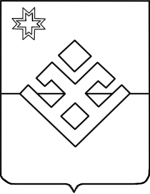 «ПИЧИ ПУРГА ЁРОС»МУНИЦИПАЛ КЫЛДЭЫТЭЛЭН ЭСКЕРОНЪЯНО ЛЫДЪЯНЪЯ ЁЗЭТЭЗ